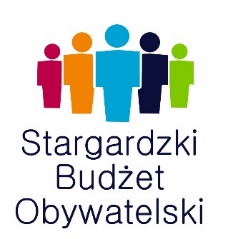 Załącznik nr 3do Regulaminu FORMULARZ PROJEKTÓW ZADAŃ W RAMACH STARGARDZKIEGO BUDŻETU OBYWATELSKIEGO 2022Informacja o przetwarzaniu danych osobowych:Administratorem danych osobowych jest Prezydent Miasta Stargard.Dane kontaktowe Inspektora Ochrony Danych: ul. Czarnieckiego 17, Urząd Miejski Stargard,  nr. telefonu: 091-578-56-74.Dane osobowe będą przetwarzane wyłącznie w celu realizacji Stargardzkiego Budżetu ObywatelskiegoPodstawa prawna: art. 5a ust. 3 i 7 Ustawy o samorządzie gminnym, uchwała nr XXVIII/301/2021 Rady Miejskiej w Stargardzkie z dnia 25 maja 2021 r. w sprawie wymagań jakie powinna spełniać inicjatywa Stargardzkiego Budżetu Obywatelskiego 2022 (Dz. Urz. Woj. Zachodniopomorskiego z 2021 r. poz. 2720).Dane osobowe będą przetwarzane w okresie niezbędnym do realizacji celu, następnie przechowywane i niszczone zgodnie z zapisami Instrukcji kancelaryjnej i JRWA.Osoba, której dane dotyczą ma prawo dostępu do swoich danych, ich sprostowania, ograniczenia przetwarzania, prawo sprzeciwu, prawo do usunięcia danych po upływie okresu przechowywania.Osoba, której dane dotyczą, ma prawo wniesienia skargi do organu nadzorczego tj.: do Prezesa Urzędu Ochrony Danych Osobowych, jeśli uzna że przetwarzanie jej danych osobowych narusza przepisy RODO.Podanie danych jest konieczne by zrealizować zamierzony cel.Nazwaprojektu:Lokalizacjaprojektu:Imię i nazwiskozgłaszającego:Adres zamieszkania
zgłaszającego:Numer telefonu:Adres e-mail:Szacowane koszty inwestycji oraz kalkulacja ewentualnych rocznych kosztów jej utrzymana:Przewidywana grupa odbiorców:Korzyści wynikające z realizacji projektu:Załączniki do propozycji – nieobowiązkowe - (materiały pomocnicze: mapy, projekty, zdjęcia, wizualizacje, rysunki, szkice i inne):1.2.3.Oświadczam, że dane podane w formularzu są zgodne z aktualnym stanem prawnym
i faktycznym.Wyrażam zgodę, aby opis mojego projektu po zaakceptowaniu został umieszczony m.in. na stronie www.stargard.pl do publicznej wiadomości, w celu zapoznania się z nim i oddania na niego głosów.            Data:                                                                               Czytelny podpis: